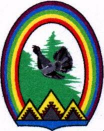 ДУМА  ГОРОДА  РАДУЖНЫЙХанты-Мансийский автономный округ – Югра РЕШЕНИЕот 23 октября 2015 года                            		                                          № 21Об установлении расходного обязательства города Радужный по предоставлению финансовой помощи для погашения денежных обязательств и обязательных платежей и восстановления платежеспособности муниципального унитарного предприятия «Редакция газеты «Новости Радужного»	Принимая во внимание протокол заседания балансовой комиссии от 16.10.2015, согласно которому муниципальное унитарное предприятие «Редакция газеты «Новости Радужного» в настоящее время находится в критическом финансовом состоянии, в связи с чем не способно самостоятельно обеспечить погашение имеющихся денежных обязательств и восстановить общую платежеспособность, в соответствии с Бюджетным кодексом Российской Федерации, Федеральным законом от 26 октября 2002 года № 127-ФЗ «О несостоятельности (банкротстве)», Федеральным законом от 06 октября 2003 года № 131-ФЗ «Об общих принципах организации местного самоуправления в Российской Федерации», Уставом города Радужный, в целях предупреждения банкротства названного муниципального унитарного предприятия, Дума города решила:	1. Установить на 2015 – 2016 годы расходное обязательство города Радужный по предоставлению финансовой помощи для погашения денежных обязательств и обязательных платежей и восстановления платежеспособности муниципального унитарного предприятия «Редакция газеты «Новости Радужного» (далее – предприятие).	2. Заслушать руководителя МУП «Редакция газеты «Новости Радужного» об экономическом состоянии предприятия на очередном заседании Думы города в ноябре 2015 года.	3. Рекомендовать администрации города Радужный:	3.1. Обеспечить утверждение плана финансового оздоровления предприятия и достижение безубыточности деятельности предприятия к 10.11.2015;	3.2. При разработке плана финансового оздоровления предприятия предусмотреть персональную ответственность руководителя предприятия за реализацию и достижение безубыточности деятельности предприятия по окончании реализации плана финансового оздоровления.	4. Контроль за выполнением настоящего решения Думы города Радужный возложить на первого заместителя главы города Радужный 
Ю.В. Осипенко.Председатель Думы города                                                                Г.П. Борщёв